大同大學餐廳膳食衛生檢查結果檢查時間:111年3月18日(星期五)上午0900-1100時檢查人員:連靜慧營養師、鄭凌憶經理缺失項目: 上週(3月11日)衛生檢查缺失複查，請參閱表1。上週(3月11日)衛生檢查缺失複查和改善狀況照片，請參閱表2。本週個別餐廳缺失統計表，請參閱表3。本週個別餐廳缺失照片，請參閱表4。本週熱藏食物中心溫度檢測照片記錄，請參閱記錄表5。表1. 上週缺失統計表表2.上週檢查缺失改善照片表3.本週個別餐廳缺失統計表表4.本週檢查缺失照片5.本週熱藏食物中心溫度檢測照片記錄敬陳總務長餐廳作業場所衛生管理複檢從業人員衛生管理複檢驗收及儲存衛生管理複檢其他複檢尚志尚志自助餐/中央廚房紗網無法密封廚房及庫房內沒使用的雜物請都收起來(飯鍋處)抽油煙機不潔牆壁不潔砧板不潔okokokokok廚房及庫房內沒使用的雜物請都收起來拖把需要掛起來生鮮及分裝食材放置冷藏冷涷需標示有效或分裝或製作日期×××1.清潔用品區只能置放清潔用品，其他物品需放置其他處×尚志小食麵鍋蓋和飯鍋蓋不潔ok尚志真元氣滷味塑膠袋不要跟拖把放置在一起ok尚志小綿羊快餐尚志哈瓦那義大利麵&焗烤尚志壹而美早餐夾子不潔ok尚志OA咖啡茶飲咖啡機表面有灰塵ok經營99早餐更換新的板子及防水布×經營玉福滷味冷藏庫門油膩ok經營想點未戴帽子ok廚房內沒使用的雜物請都收起來×未填寫工作人員體溫記錄表和衛生管理檢查表單ok經營陳記自用辣椒醬過期(已現場丟棄)ok請提供豬肉及牛肉來源證明(因外包裝未標示)×經營八方雲集想點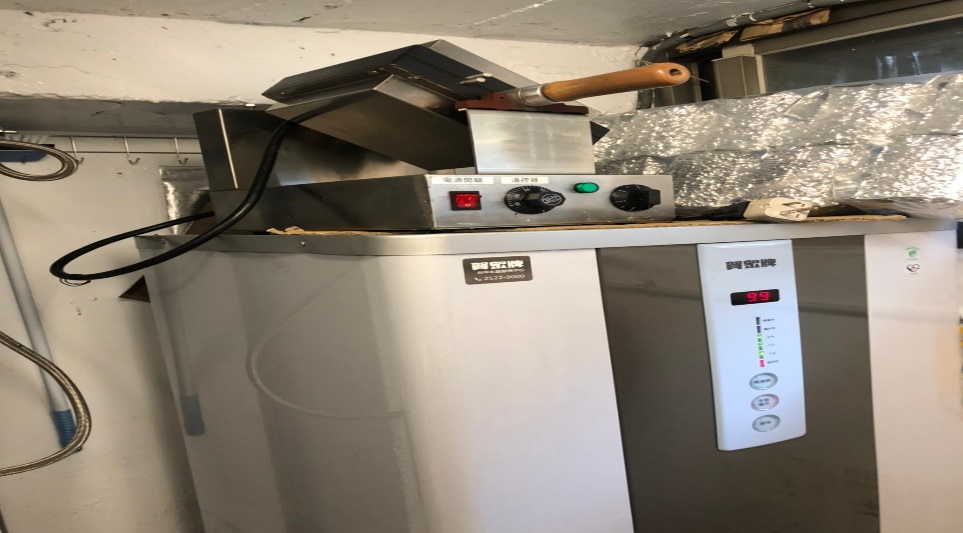 廚房內沒使用的雜物請都收起來(未改善)想點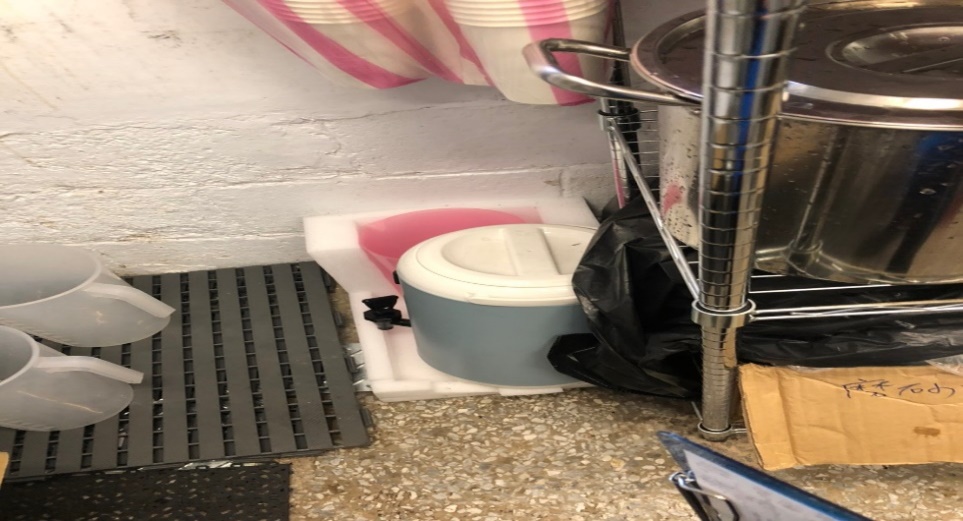 廚房內沒使用的雜物請都收起來(未改善)尚志自助餐/中央廚房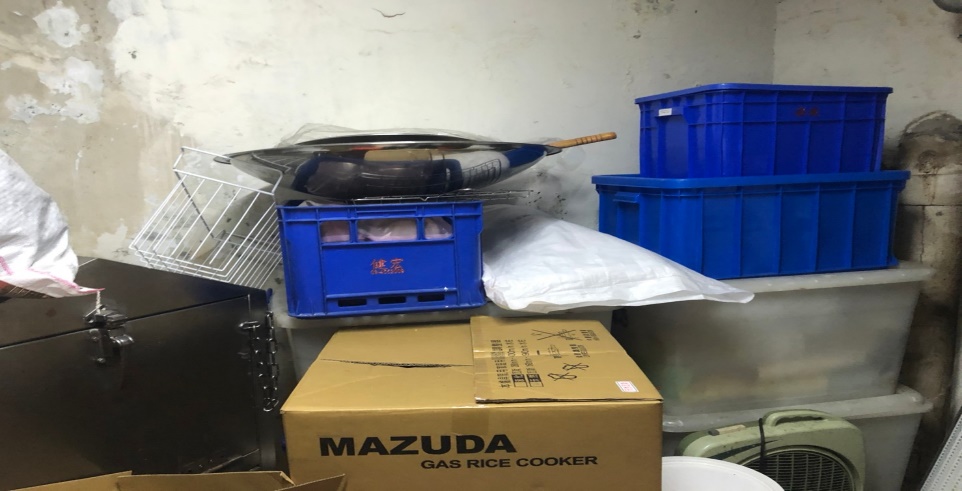 廚房及庫房內沒使用的雜物請都收起來(未改善)尚志自助餐/中央廚房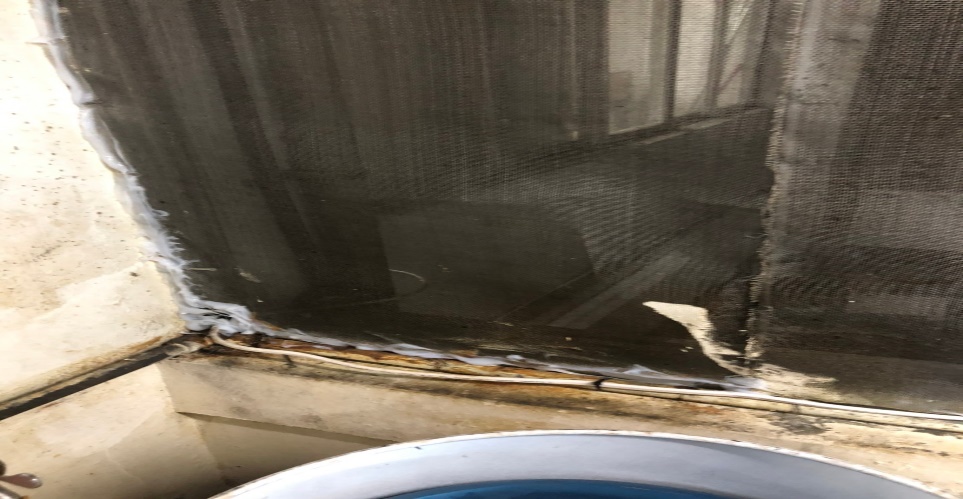 紗網無法密封(已改善)尚志自助餐/中央廚房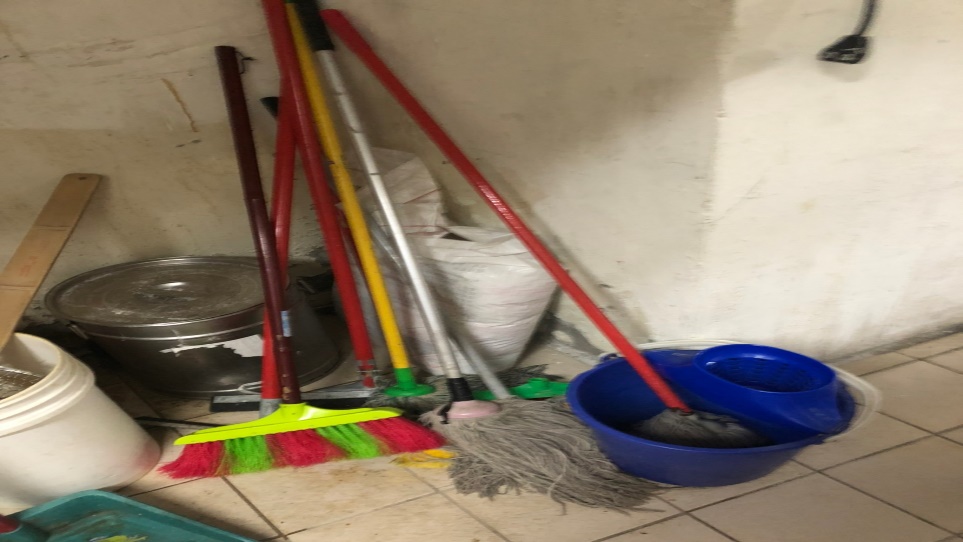 拖把需要掛起來(未改善)尚志自助餐/中央廚房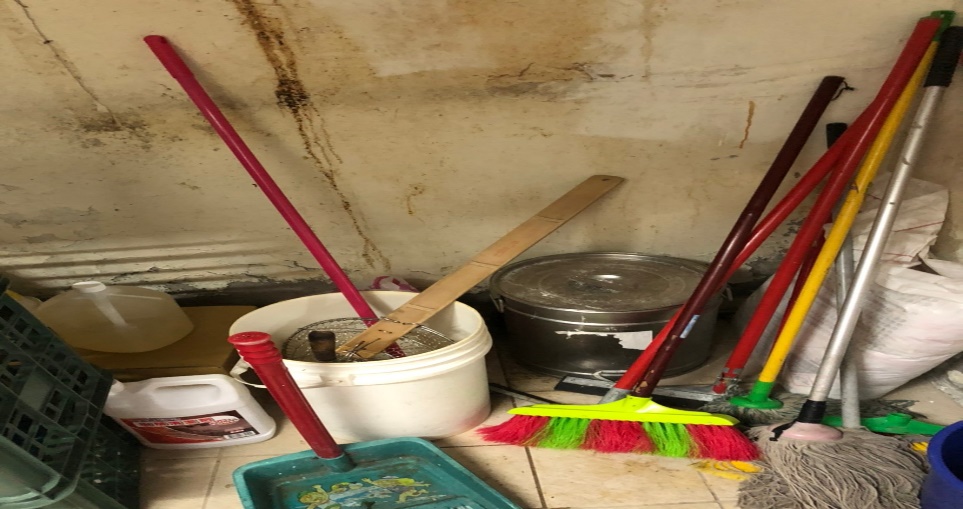 清潔用品區只能置放清潔用品，其他物品需放置其他處(未改善)尚志自助餐/中央廚房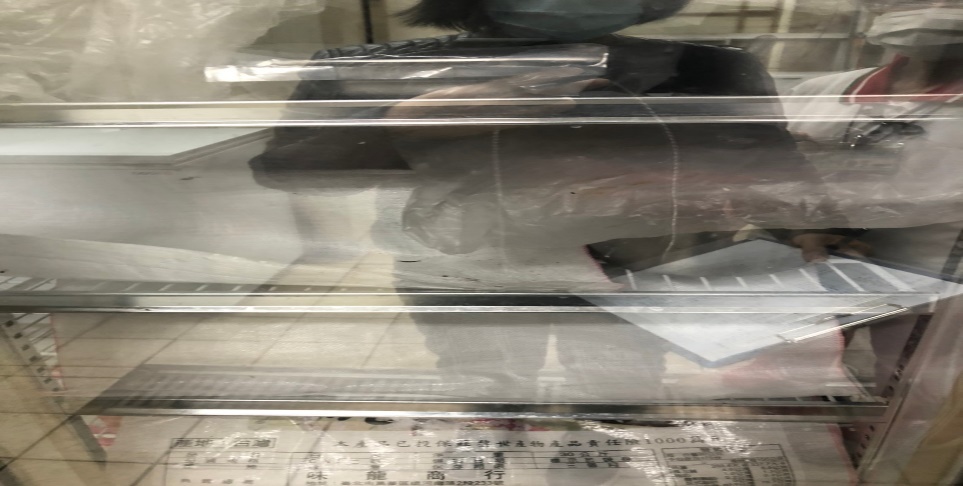 生鮮及分裝食材放置冷藏冷涷需標示有效或分裝或製作日期(未改善)尚志自助餐/中央廚房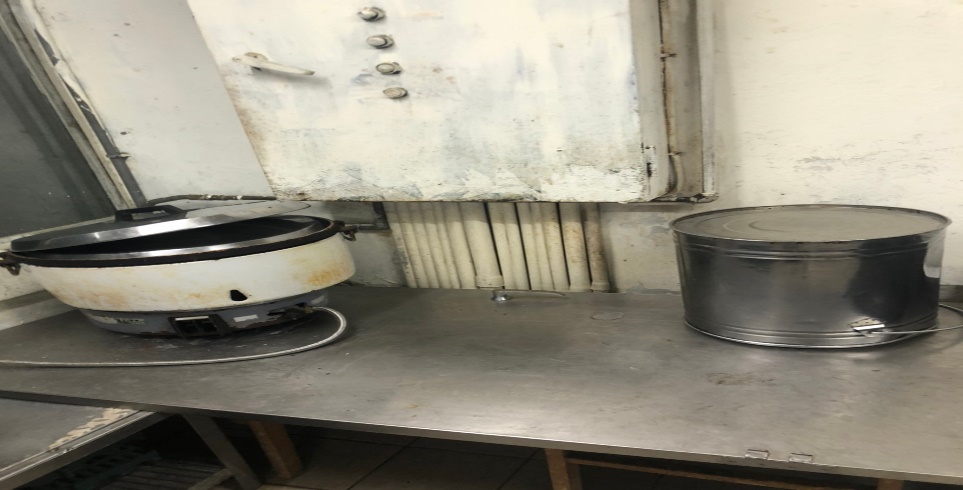 廚房及庫房內沒使用的雜物請都收起來(已改善)尚志自助餐/中央廚房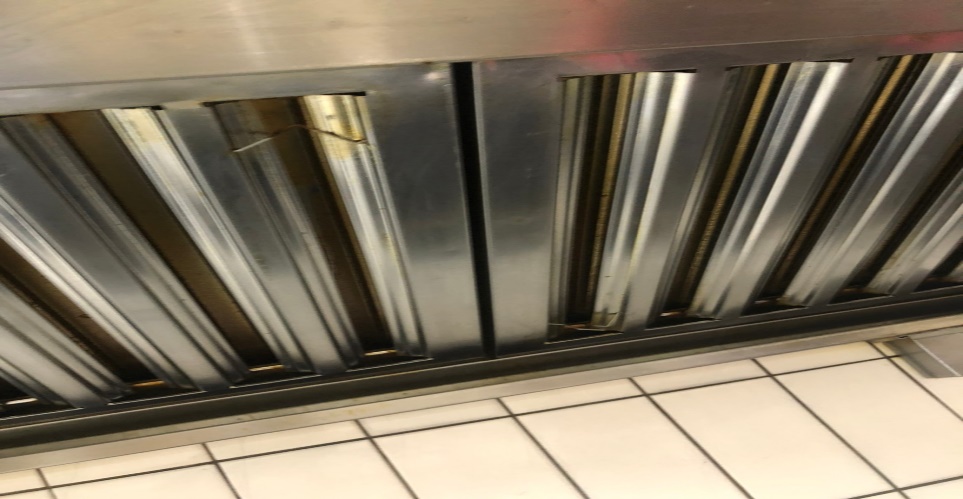 抽油煙機不潔(已改善)尚志自助餐/中央廚房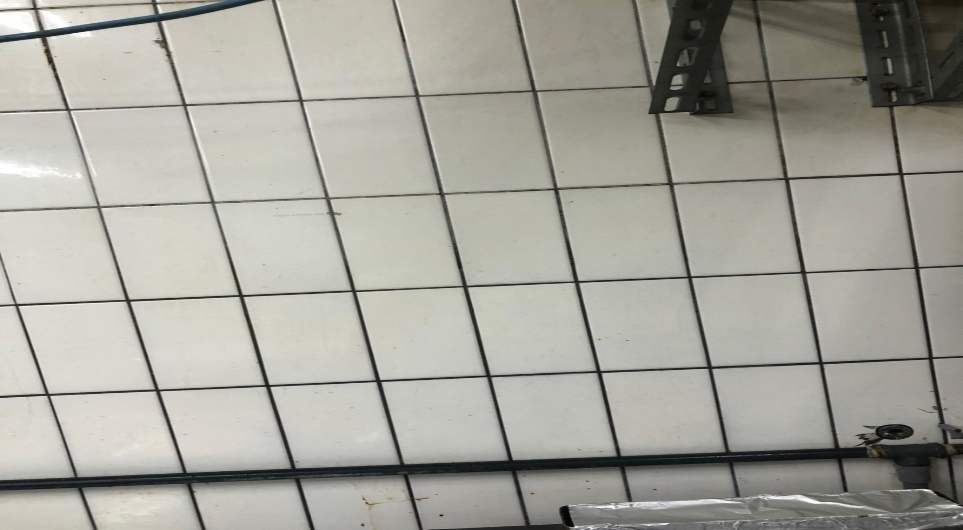 牆壁不潔(已改善)尚志自助餐/中央廚房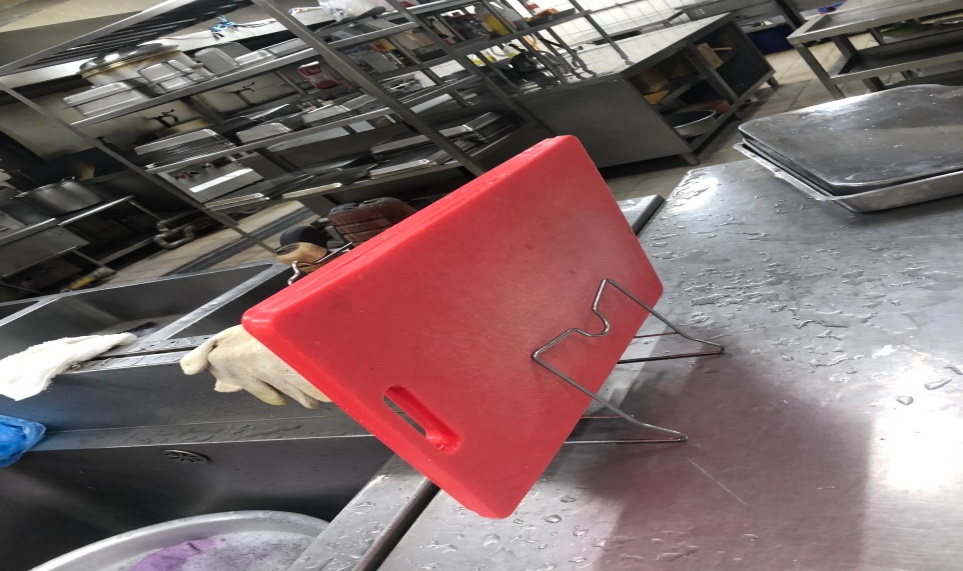 砧板不潔(已改善)小食麵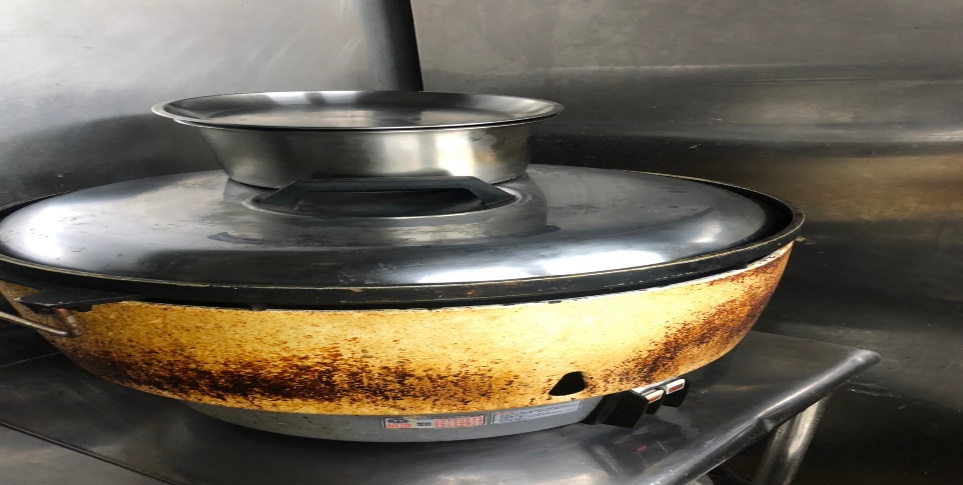 飯鍋蓋不潔(已改善)小食麵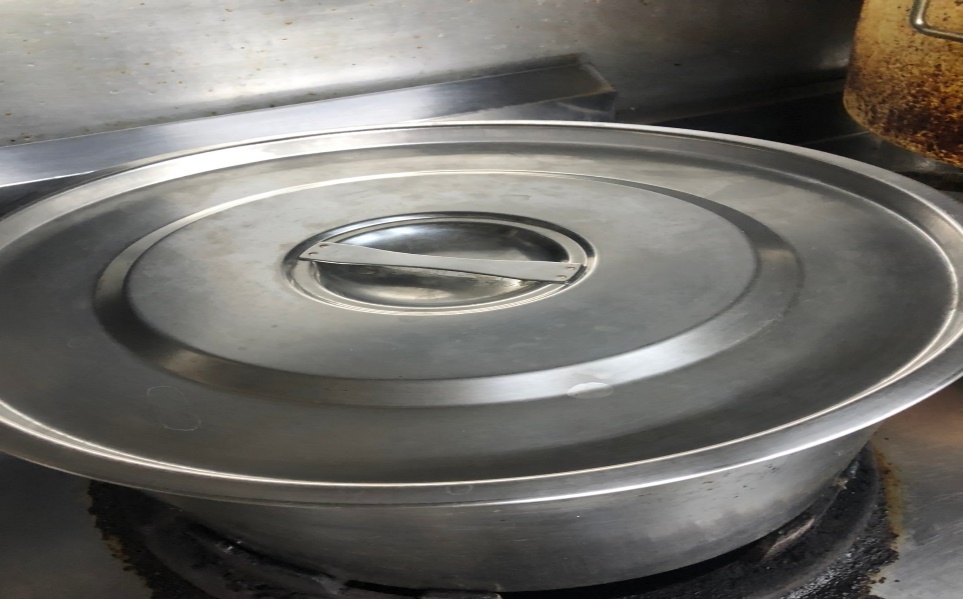 鍋蓋不潔(已改善)真元氣滷味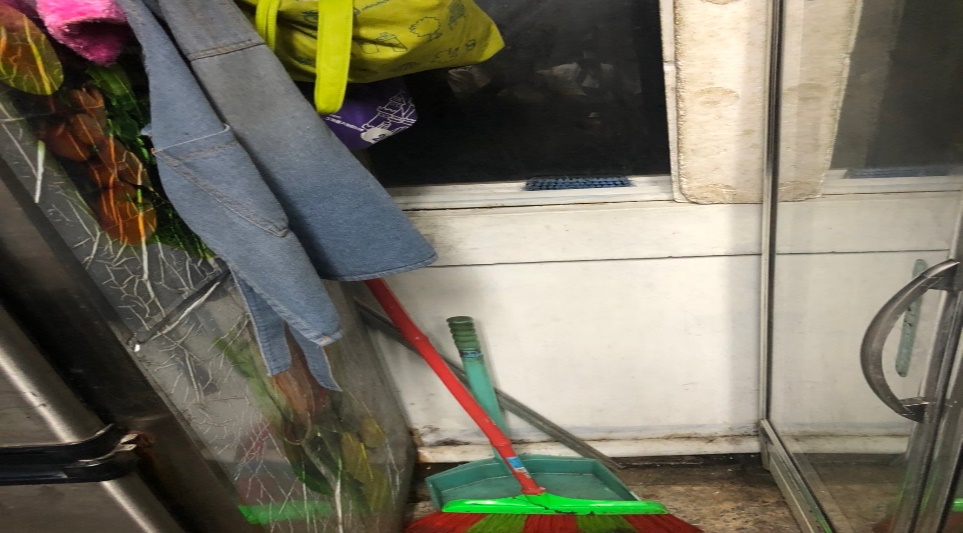 塑膠袋不要跟拖把放置在一起(已改善)玉福滷味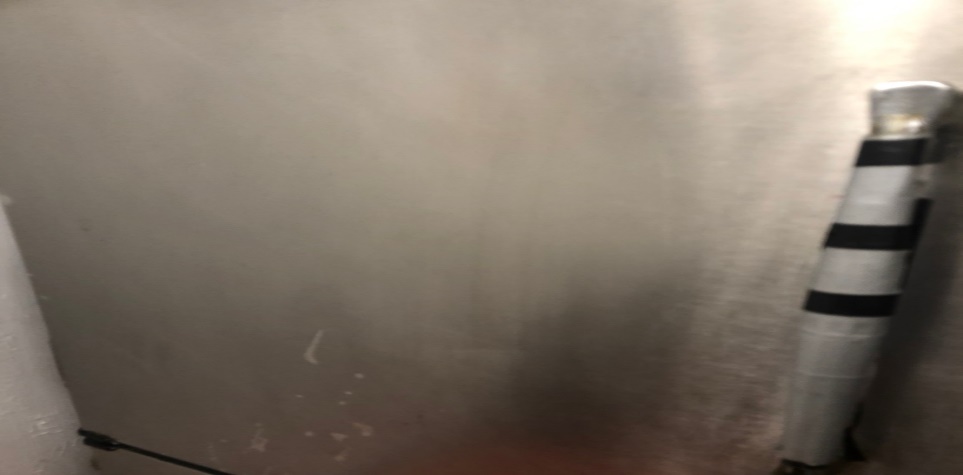 冷藏庫門油膩(已改善)OA咖啡茶飲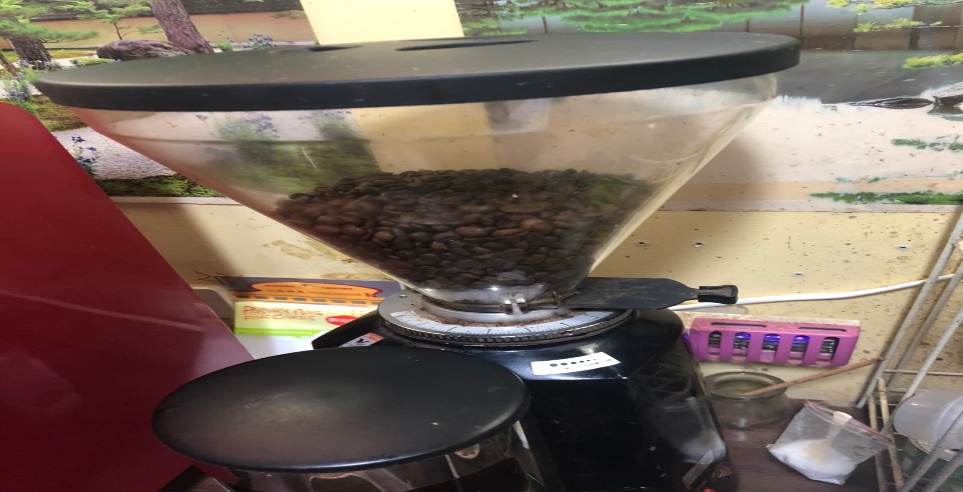 咖啡機表面有灰塵(已改善)餐廳作業場所衛生管理從業人員衛生管理驗收及儲存衛生管理其他尚志尚志自助餐/中央廚房放置鍋具的置物架台不潔夾子不潔尚志小食麵尚志真元氣滷味尚志小綿羊快餐尚志哈瓦那義大利麵&焗烤(未營業)尚志壹而美早餐尚志OA咖啡茶飲托盤上不潔經營99早餐經營玉福滷味經營想點經營陳記咖哩鐵板經營八方雲集尚志自助餐/中央廚房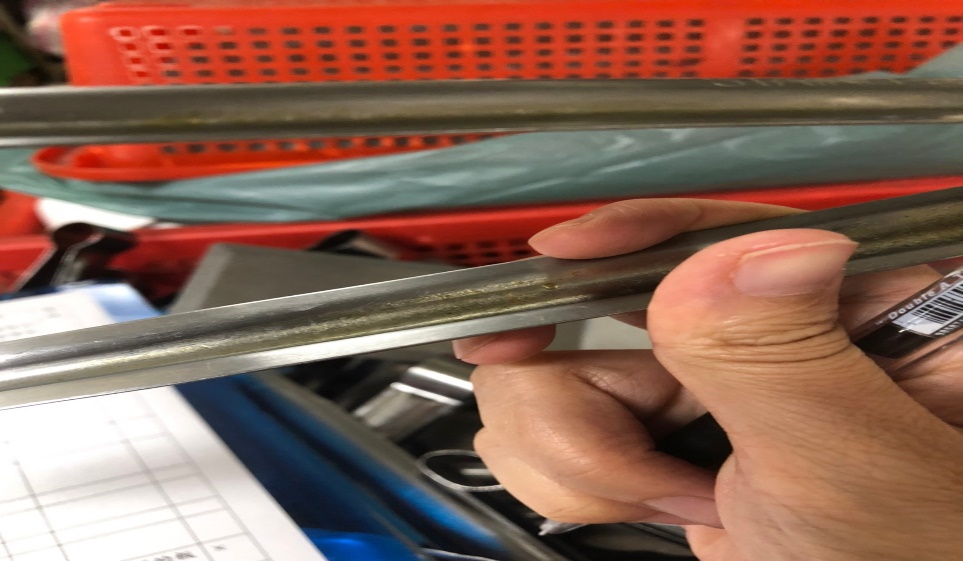 夾子不潔尚志自助餐/中央廚房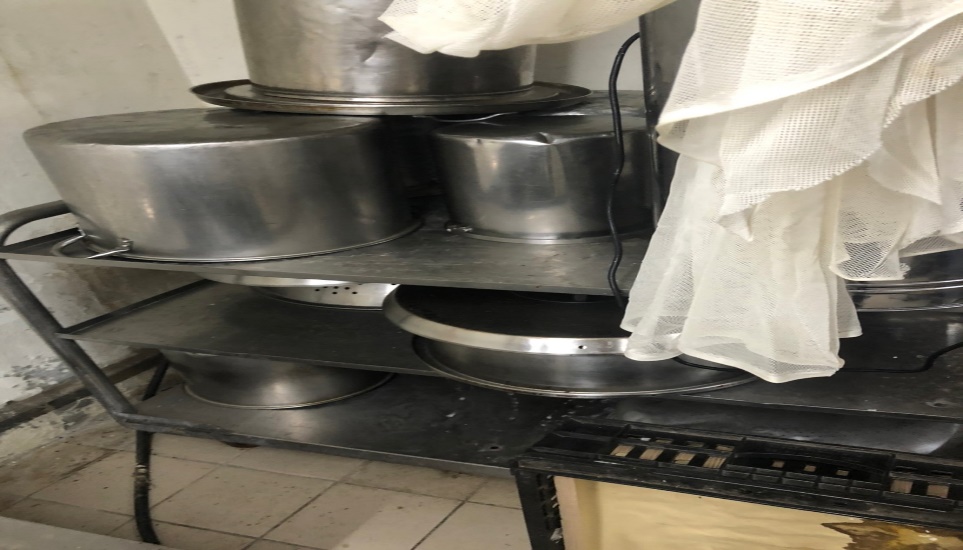 放置鍋具的置物架台不潔OA咖啡茶飲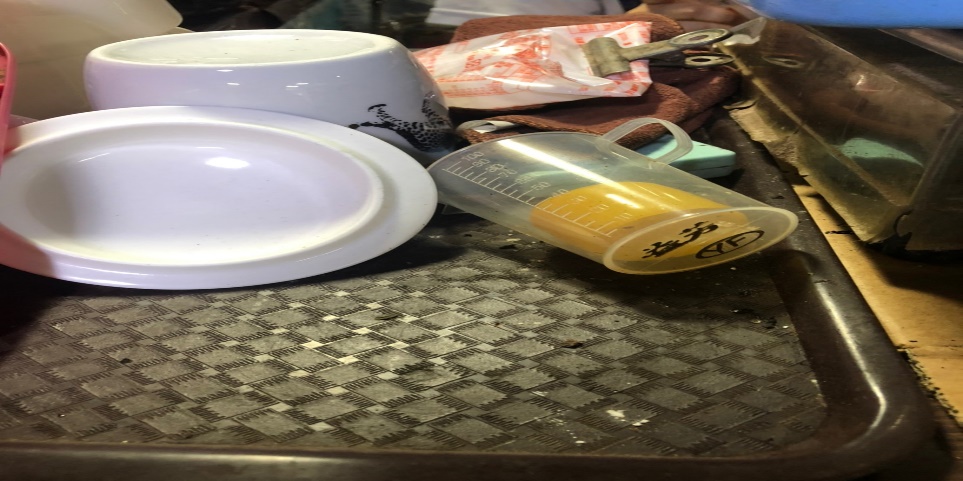 托盤上不潔餐廳/菜餚照片中心溫度尚志自助餐/中央廚房卡拉雞排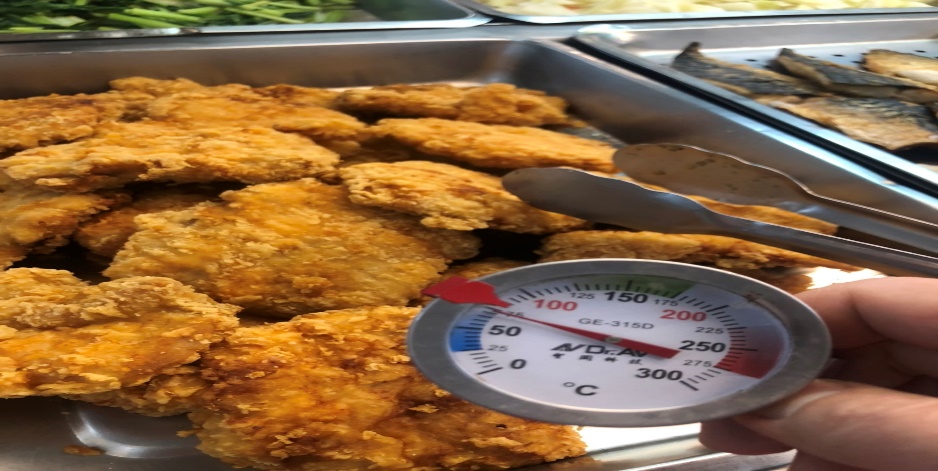 73℃ 承辦人總務處組長總務長